	   	HOCKEY EASTERN ONTARIO 	 One Team, One Mission, One Goal 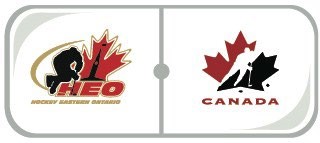 MEMO To: District Chairs, MHA’s, Junior League, Junior Teams, SHEO, Special Hockey CC: HEO Board of Directors, HEO Staff From: Jeff Robert, Development Programs Officer HEO Date: October 5th, 2022 Re: HEO Free Instructional Stream Coaching Clinics 2022-2023 Season Good afternoon, For this season, HEO will be offering FREE virtual professional development clinics to coaches. The Virtual Professional Development Series is available to all HEO coaches for the purpose of development. You will be provided with resources and 5 professional development (Certification maintenance) points for participating. Each session will take place via Zoom. Here is the 2022-23 Series of Clinics: All clinics will take place from 6-8pm Goaltending 1 October 18th 6-8pm https://register.hockeycanada.ca/clinic-details/1ed44da7-4fae-6dc6-918b-0203e3f8a0f8 Skating 1 October 25th 6-8pm https://register.hockeycanada.ca/clinic-details/1ed44dae-5b4c-62da-a201-0672fb667b66 Skills 1 Nov 1st 6-8pm   https://register.hockeycanada.ca/clinic-details/1ed44db5-0b00-6f5e-9158-0613315fc88e Developing Skilled Defensemen 1 November 8th 6-8pm https://register.hockeycanada.ca/clinic-details/1ed44dba-4830-64ba-a64a-0672fb667b66 Small Area Games 1 November 15th 6-8pm https://register.hockeycanada.ca/clinic-details/1ed44dbe-2824-619a-88f4-0613315fc88e Goaltending 2 November 22nd 6-8pm https://register.hockeycanada.ca/clinic-details/1ed44dc4-db14-68f8-8869-0613315fc88e Skating 2 November 29th  6-8pm https://register.hockeycanada.ca/clinic-details/1ed44dcc-b530-6b98-ad25-0613315fc88e Skills 2  December 6th 6-8pm https://register.hockeycanada.ca/clinic-details/1ed44dd2-5f70-6be4-b936-0613315fc88e Developing Skilled Defensemen 2 December 13th 6-8pm  https://register.hockeycanada.ca/clinic-details/1ed44dd6-1b30-6b7e-af9a-0613315fc88e Shooting and Scoring 1  December 20th 6-8pm https://register.hockeycanada.ca/clinic-details/1ed44ddb-7dc8-6a70-ab11-0200d75649b0 Checking Skills 1 January 10th 6-8pm https://register.hockeycanada.ca/clinic-details/1ed44ddf-b13f-62ba-8ba4-0672fb667b66 Small Area Games 1 January 17th 6-8pm https://register.hockeycanada.ca/clinic-details/1ed44e0c-aa73-6648-bb73-0200d75649b0 Let me know if you have any questions